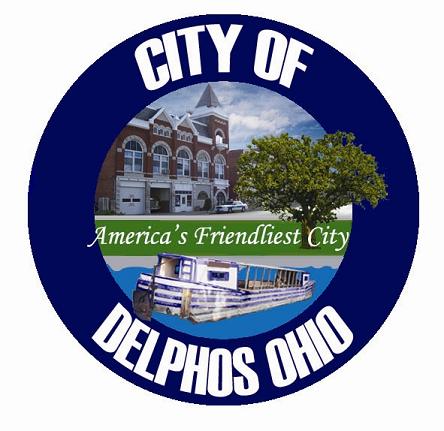 City of Delphos2020 Season Pool Pass Application$35.00Name:		_____________________________________________________________________Address:	_____________________________________________________________________City:		__________________________		Phone:	______________________________Date of Birth:	__________________________		Current School Year: ____________________Emergency Name and Contact Number:	____________________________________________________Pass No. _________________________I hereby certify that the above information is true and correct to the best of my knowledge.  I also understand that I must follow all rules and staff and failure to do so could result in loss of swimming privileges.Signature:	______________________________________________________________________